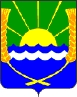 РОССИЙСКАЯ ФЕДЕРАЦИЯРОСТОВСКАЯ ОБЛАСТЬАЗОВСКИЙ РАЙОНМУНИЦИПАЛЬНОЕ ОБРАЗОВАНИЕ«КРАСНОСАДОВСКОЕ СЕЛЬСКОЕ ПОСЕЛЕНИЕ»СОБРАНИЕ ДЕПУТАТОВКРАСНОСАДОВСКОГО СЕЛЬСКОГО ПОСЕЛЕНИЯЧЕТВЕРТОГО СОЗЫВАРЕШЕНИЕ № 66«05» июня   2018г.                                                                            п.Красный Сад                                            О внесении изменений и дополнений в Устав муниципального образования «Красносадовское сельское поселение»В целях приведения Устава муниципального образования «Красносадовское сельское поселение» в соответствие с Федеральным, областным законодательством, в соответствии со статьей 44 Федерального закона от 06.10.2003 № 131-ФЗ «Об общих принципах организации местного самоуправления в Российской Федерации», статьей 24 Устава муниципального образования «Красносадовское сельское поселение», Собрание депутатов Красносадовского сельского поселенияРЕШИЛО:1. Внести в Устав муниципального образования «Красносадовское сельское поселение» следующие изменения:1) Абзац первый пункта 5 статьи 1 изложить в новой редакции: «5. В случаях, предусмотренных Федеральным законом «Об общих принципах организации местного самоуправления в Российской Федерации», по вопросам введения и использования средств самообложения граждан, а также изменения границ Красносадовского сельского поселения, влекущего отнесение территории населенного пункта, входящего в его состав, к территории другого поселения, в указанном населенном пункте проводится сход граждан»;2) Подпункт 18 пункта 1 статьи 2 изложить в новой редакции: «18) утверждение правил благоустройства территории Красносадовского сельского поселения, осуществление контроля за их соблюдением, организация благоустройства территории Красносадовского  сельского поселения в соответствии с указанными правилами, а также организация использования, охраны, защиты, воспроизводства городских лесов, лесов особо охраняемых природных территорий, расположенных в границах населенных пунктов Красносадовского  сельского поселения»;3)   Подпункт 12 пункта 1 статьи 3 признать утратившим силу;4) Наименование статьи 13 изложить в новой редакции: «Статья 13. Публичные слушания, общественные обсуждения»;5)  Подпункт 3 пункта 3 статьи 13 изложить в новой редакции: «3) проект стратегии социально-экономического развития Красносадовского сельского поселения; 6) Статью 13 дополнить пунктом 11: «11. По вопросам, указанным в части 5статьи 28 Федерального закона «Об общих принципах организации местного самоуправления в Российской Федерации», относящимся к компетенции органов местного самоуправления Красносадовского сельского поселения, проводятся общественные обсуждения или публичные слушания. Порядок организации и проведения общественных обсуждений определяется решением Собрания депутатов Красносадовского сельского поселения с учетом положений законодательства о градостроительной деятельности»;7) Подпункт 4 пункта 1 статьи 24 изложить в новой редакции: «4) утверждение стратегии социально-экономического развития Красносадовского сельского поселения»;8) Пункт 1 статьи 24 дополнить пунктом 101: «101) утверждение правил благоустройства территории Красносадовского  сельского поселения»;9) Пункт 18 статьи  26 изложить в новой редакции: «18. В случае, если председатель Собрания депутатов - глава Красносадовского сельского поселения, полномочия которого прекращены досрочно на основании правового акта Губернатора Ростовской области об отрешении от должности председателя Собрания депутатов - главы Красносадовского сельского поселения либо на основании решения Собрания депутатов Красносадовского  сельского поселения об удалении председателя Собрания депутатов - главы Красносадовского  сельского поселения в отставку, обжалует данные правовой акт или решение в судебном порядке, Собрание депутатов Красносадовского  сельского поселения не вправе принимать решение об избрании председателя Собрания депутатов - главы Красносадовского сельского поселения до вступления решения суда в законную силу»;10) Подпункт 18 пункта 1 статьи 33 изложить в новой редакции: «18) организует подготовку правил благоустройства территории Красносадовского сельского поселения, осуществляет контроль за их соблюдением, организует благоустройство территории Красносадовского  сельского поселения в соответствии с указанными правилами, а также организует использование, охрану, защиту, воспроизводство городских лесов, лесов особо охраняемых природных территорий, расположенных в границах населенных пунктов Красносадовского  сельского поселения»;11) Подпункт 34 пункта 1 статьи 33 изложить в новой редакции: «34) организует сбор статистических показателей, характеризующих состояние экономики и социальной сферы Красносадовского сельского поселения, и предоставляет указанные данные органам государственной власти в порядке, установленном Правительством Российской Федерации»;12) Пункт 1 статьи 33 дополнить подпунктом 451: «451) осуществляет полномочия в сфере стратегического планирования, предусмотренные Федеральным законом от 28 июня 2014 года № 172-ФЗ «О стратегическом планировании в Российской Федерации», за исключением полномочий, отнесенных к исключительной компетенции Собрания депутатов Красносадовского  сельского поселения;13) Статью 41 изложить в новой редакции: «Статья 41. Содействие депутату Собрания депутатов Красносадовского  сельского поселения в проведении встреч с избирателями 1. Депутату Собрания депутатов Красносадовского сельского поселения обеспечиваются необходимые условия для проведения встреч с избирателями, в том числе отчетов депутатов перед избирателями.2. Органы местного самоуправления Красносадовского сельского поселения определяют специально отведенные места для проведения встреч депутатов Собрания депутатов Красносадовского сельского поселения с избирателями, а также определяют перечень помещений, предоставляемых органами местного самоуправления Красносадовского сельского поселения для проведения встреч депутатов Собрания депутатов Красносадовского сельского поселения с избирателями, и порядок их предоставления.3. По просьбе депутата Собрания депутатов Красносадовского сельского поселения Администрация Красносадовского сельского поселения извещает граждан о времени и месте проведения встреч с избирателями, направляет для участия во встречах своих представителей, оказывает иную помощь;14) Пункт 1 статьи 3 дополнить подпунктом 16 следующего содержания:        «16) оказание содействия развитию физической культуры и спорта инвалидов, лиц с ограниченными возможностями здоровья, адаптивной физической культуры и адаптивного спорта»;          15) Пункт 7 статьи 26 изложить в новой редакции: «7. В случае досрочного прекращения полномочий председателя Собрания депутатов - главы Красносадовского  сельского поселения избрание председателя Собрания депутатов - главы Красносадовского сельского поселения, избираемого Собранием депутатов Красносадовского сельского поселения из своего состава, осуществляется не позднее чем через шесть месяцев со дня такого прекращения полномочий.          При этом если до истечения срока полномочий Собрания депутатов Красносадовского сельского поселения осталось менее шести месяцев, избрание председателя Собрания депутатов - главы Красносадовского  сельского поселения из состава Собрания депутатов Красносадовского сельского поселения осуществляется на первом заседании вновь избранного Собрания депутатов Красносадовского  сельского поселения.          В случае временного отсутствия или досрочного прекращения полномочий председателя Собрания депутатов – главы Красносадовского  сельского поселения либо применения к нему по решению суда мер процессуального принуждения в виде заключения под стражу или временного отстранения от должности его полномочия временно исполняет заместитель председателя Собрания депутатов Красносадовского сельского поселения, либо в случае отсутствия заместителя председателя Собрания депутатов Красносадовского  сельского поселения – иной депутат, определяемый Собранием депутатов Красносадовского сельского поселения в соответствии с его Регламентом».        16) Пункт 21 статьи 26 изложить в новой редакции: «21. Председатель Собрания депутатов - глава Красносадовского сельского поселения должен соблюдать ограничения и запреты и исполнять обязанности, которые установлены Федеральным законом от 25 декабря 2008 года № 273-ФЗ «О противодействии коррупции», Федеральным законом от 03.12.2012 № 230-ФЗ «О контроле за соответствием расходов лиц, замещающих государственные должности, и иных лиц их доходам», Федеральным законом от 07.05.2013 № 79-ФЗ «О запрете отдельным категориям лиц открывать и иметь счета (вклады), хранить наличные денежные средства и ценности в иностранных банках, расположенных за пределами территории Российской Федерации, владеть и (или) пользоваться иностранными финансовыми инструментами».       17)  Пункт 10 статьи 29 изложить в новой редакции: «10. В случае временного отсутствия главы Администрации Красносадовского сельского поселения его обязанности исполняет руководитель структурного подразделения Администрации Красносадовского сельского поселения или иное должностное лицо Администрации Красносадовского сельского поселения, определяемое главой Администрации Красносадовского  сельского поселения.       В случае не издания главой Администрации Красносадовского сельского поселения соответствующего распоряжения Администрации Красносадовского сельского поселения, обязанности главы Администрации Красносадовского сельского поселения в период его временного отсутствия исполняет руководитель структурного подразделения Администрации Красносадовского сельского поселения или иное должностное лицо Администрации Красносадовского сельского поселения, установленное Регламентом Администрации Красносадовского  сельского поселения.       В случае если Регламентом Администрации Красносадовского сельского поселения не определен муниципальный служащий, исполняющий обязанности главы Администрации Красносадовского сельского поселения, либо в случае отсутствия данного муниципального служащего, обязанности главы Администрации Красносадовского сельского поселения исполняет муниципальный служащий Администрации Красносадовского сельского поселения, определяемый Собранием депутатов Красносадовского  сельского поселения».       18) Абзац третий пункта 6 статьи 47 изложить в новой редакции:        «Изменения и дополнения, внесенные в Устав муниципального образования «Красносадовское  сельское поселение» и изменяющие структуру органов местного самоуправления, разграничение полномочий между органами местного самоуправления (за исключением случаев приведения Устава муниципального образования «Красносадовское  сельское поселение» в соответствие с федеральными законами, а также изменения полномочий, срока полномочий, порядка избрания выборных должностных лиц муниципального образования «Красносадовское сельское поселение»), вступают в силу после истечения срока полномочий Собрания депутатов Красносадовского сельского поселения, принявшего муниципальный правовой акт о внесении указанных изменений и дополнений в Устав муниципального образования «Красносадовское сельское поселение».        19) Абзац первый пункта 1 статьи 51 изложить в новой редакции: «1. Муниципальные нормативные правовые акты, затрагивающие права, свободы и обязанности человека и гражданина, устанавливающие правовой статус организаций, учредителем которых выступает Красносадовское сельское поселение, а также соглашения, заключаемые между органами местного самоуправления, вступают в силу после их официального опубликования (обнародования)».Председатель Собрания депутатов-Глава Красносадовского  сельского поселения			            Е.В.Ельченко		          	                	